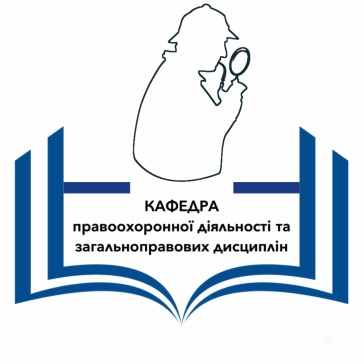 СИЛАБУСКУРСУКваліфікація кримінальних правопорушень, підслідних Національній поліції УкраїниАнотація курсу Повномасштабне вторгнення рф на територію України внесло свої корективи у діяльність правоохоронних органів, зокрема Національної поліції України, оскільки їх функціонування нерозривно пов’язане з забезпеченням безпеки особистості, суспільства і держави, створенням необхідних умов реалізації конституційних прав і свобод громадян у різних сферах суспільного життя. Кваліфікації кримінальних правопорушень, підслідних Національній поліції України - один з найважливіших спеціальних курсів, що викладається у закладах вищої освіти. Досконале знання кримінального законодавства нашої держави є необхідною умовою успішної роботи за фахом. Це покладає на здобувача вищої освіти обов'язок із перших днів занять відмовитися від поверхового засвоєння кримінально-правових інститутів, категорій і понять. Одним із найважливіших питань при застосуванні кримінального закону є визначення того, який саме злочин вчинила особа та якою нормою цей злочин передбачено. Цілком і повністю вирішується це питання в процесі кваліфікації злочинів. Отож даний курс має на меті сформувати у студентів глибокі теоретичні та практичні знання щодо практичного застосування кримінального законодавства України.Вивчення цього курсу повинно сприяти вихованню у студентів поважного ставлення до закону про кримінальну відповідальність як важливого засобу захисту людини, її прав і свобод, проголошених Конституцією України, інтересів суспільства та держави від злочинних посягань.В умовах дії нового КК України зазначений курс покликаний також поєднати знання здобувачів вищої освіти, уже одержані під час навчання, з новими законодавчими положеннями. Вивчення курсу закінчується складанням підсумкового контролю-заліку.Програма навчальної дисципліни складається з таких тем: Тема 1. Поняття кваліфікації кримінальних правопорушень, підслідних Національній поліції України. Тема 2. Підстави та принципи кваліфікації кримінальних правопорушень, підслідних Національній поліції України. Тема 3. Кваліфікація кримінальних правопорушень, підслідних Національній поліції України, з урахуванням стадії їх вчинення. Тема 4. Кваліфікація кримінальних правопорушень, підслідних Національній поліції України, вчинених у співучасті. Тема 5. Кваліфікація множинності кримінальних правопорушень, підслідних Національній поліції України. Тема 6. Кваліфікація кримінальних правопорушень, підслідних Національній поліції України, при конкуренції кримінально-правових норм. Тема 7.  Кваліфікація кримінальних правопорушень, підслідних Національній поліції України, при помилці. Тема 8. Обставини, що усувають злочинність діянь, підслідних Національній поліції України. Тема 9. Проблеми кваліфікації кримінальних правопорушень проти життя та здоров’я особи (на прикладах справ, розглянутих судами Чернігівської області).  Тема 10. Проблеми кваліфікації кримінальних правопорушень проти волі, честі та гідності особи (на прикладах справ, розглянутих судами Чернігівської області). Тема 11. Проблеми кваліфікації кримінальних правопорушень проти статевої свободи та статевої недоторканності (на прикладах справ, розглянутих судами Чернігівської області). Тема 12. Проблеми кваліфікації кримінальних правопорушень проти власності (на прикладах справ, розглянутих судами Чернігівської області). Тема 13. Проблеми кваліфікації кримінальних правопорушень проти довкілля (на прикладах справ, розглянутих судами Чернігівської області). Тема 14. Проблеми кваліфікації кримінальних правопорушень проти авторитету органів державної влади та самоврядування (на прикладах справ, розглянутих судами Чернігівської області). Тема 15. Проблеми кваліфікації  окремих кримінальних правопорушень проти правосуддя (на прикладах справ, розглянутих судами Чернігівської області).2. 	Мета та цілі курсуМетою даного курсу є поглиблене вивчення законодавчих і теоретичних проблем, пов’язаних з теорією кваліфікації кримінальних правопорушень, підслідних Національній поліції України; кваліфікації попередньої злочинної діяльності; множинності зазначених кримінальних правопорушень; кримінальних правопорушень, підслідних Національній поліції України, вчинених у співучасті; кваліфікації помилок у кримінальному праві; детальний розгляд роз’яснень Постанов Пленуму ВСУ та позицій Верховного Суду зі вказаних проблем і судової та слідчої практики; тлумачення кримінального закону та положень позицій ВС, вироблення вміння правильної кваліфікації та розмежування кримінальних правопорушень, підслідних Національній поліції України тощо.Під час вивчення дисципліни здобувач вищої освіти має набути або розширити наступні загальні (ЗК) та спеціальні (СК) компетентності, передбачені освітньою програмою:ЗК 1. Здатність застосовувати знання у практичних ситуаціях. ЗК 8. Здатність приймати обґрунтовані рішення. СК 3. Здатність професійно оперувати категоріально-понятійним апаратом права і правоохоронної діяльності.СК 6. Здатність аналізувати та систематизувати одержані результати, формулювати аргументовані висновки та рекомендації.СК 10. Здатність визначати належні та придатні для юридичного аналізу факти.СК 11. Здатність до аналізу та оцінки ризиків, що впливають на вчинення адміністративних правопорушень та кримінальних злочинів (проступків).СК 23. Здатність здійснювати кваліфікацію суспільно-небезпечних діянь, що містять склад кримінального правопорушення.Завдання, які вирішуються в процесі вивчення дисципліни:1) Ознайомлення з кваліфікацією попередньої злочинної діяльності; множинності кримінальних правопорушень, підслідних Національній поліції України; кримінальних правопорушень, вчинених у співучасті; кваліфікацією помилок у кримінальному праві; 2) Детальний розгляд роз’яснень правових позицій ВС щодо кримінальних правопорушень, підслідних Національній поліції України, а також судової та слідчої практики; 3) Вміння тлумачити кримінальний закон та положення позицій ВС, вироблення вміння правильної кваліфікації та розмежування кримінальних правопорушень, підслідних Національній поліції України;4) Практичне освоєння кримінально-правової кваліфікації складів кримінальних правопорушень, підслідних Національній поліції України.3. 	Результати навчання Під час вивчення дисципліни ЗВО має досягти або вдосконалити наступні програмні результати навчання (РН), передбачені освітньою програмою:РН 3. Збирати необхідну інформацію з різних джерел, аналізувати і оцінювати її. РН 4. Формулювати і перевіряти гіпотези, аргументувати висновки. РН 5. Розробляти тексти та документи з питань професійної діяльності, вільно спілкуватися українською та іноземною мовами усно і письмово у соціальній і професійній сферах. РН 8. Здійснювати пошук інформації у доступних джерелах для повного та всебічного встановлення необхідних обставин. РН 10. Виокремлювати юридично значущі факти і формувати обґрунтовані правові висновки. РН 13. Знати і розуміти відповідні вимоги законодавства, грамотно оформлювати процесуальні документи, що використовуються під час провадження у справах про адміністративні правопорушення, здійснювати превентивні та примусові поліцейські заходи, а також кваліфікацію адміністративних та кримінальних правопорушень. У результаті вивчення даного курсу здобувач вищої освіти повинен 
знати:особливості кваліфікація кримінальних правопорушень, підслідних Національній поліції України;загальні питання кваліфікації кримінальних правопорушень, підслідних Національній поліції України;особливості кваліфікації кримінальних правопорушень, підслідних Національній поліції України;правила кваліфікації кримінальних правопорушень, підслідних Національній поліції України;особливості кваліфікація кримінальних правопорушень, підслідних Національній поліції України;загальні правила кваліфікація кримінальних правопорушень, підслідних Національній поліції України;критерії відмежування воєнних злочинів від інших загальнокримінальних правопорушень, підслідних Національній поліції України.вміти: кваліфікувати дії винних осіб за фактичними обставинами справи; складати формулу кваліфікації кримінальних правопорушень, підслідних Національній поліції України, та юридичне формулювання обвинувачення за фактичними обставинами справи.тлумачити фактичні обставини справи;обґрунтовувати рішення за фабулами справи з посиланням на норми загальної частини КК України.4. Обсяг курсу. 5. Пререквізити Передумови для вивчення дисципліни є успішне засвоєння дисциплін: теорія держави і права; конституційне право; адміністративне право; адміністративний процес; кримінальне право; кримінальний процес).6. Система оцінювання та вимоги 7. Політики курсу.8. Рекомендована літератураКримінальний кодекс України (Прийнятий 5 квітня 2001 р. на сьомій сесії Верховної Ради). URL: https://zakon.rada.gov.ua/laws/show/2341-14/print  Кваліфікація злочинів: навч. посіб. / Г.В. Анісімов, О.О. Володіна, І.О. Зінченко та ін.; за ред. М.І. Панова. Харків: Право, 2017. 360 с.  Кримінальне право України: Особлива частина : підручник / В. Я. Тацій, В.І. Борисов, В. І. Тютюгін та ін. 6-те вид., перероб. і допов. Харків : Право, 2020. 768 с. Науково-практичний коментар Кримінального кодексу України / Бойко А. М., Брич Л. П., Задоя К. П., Мельник М. І., Письменський Є. О., Ришелюк А. М. та ін. Вид. 11. Київ : Дакор, 2019. 1360 с.Науково-практичний коментар до Кримінального кодексу України : у 2-х т. Т. 1 / за заг. ред. П.П. Андрушка, В.Г. Гончаренка, Є.В. Фесенка. 3-тє вид., перероб. та доп. К. : Алерта ; КНТ ; Центр учбової літератури. 2009. 964 с. Науково-практичний коментар Кримінального кодексу України / за ред. М.І. Мельника, М.І. Хавронюка. 10-те вид., переробл. та допов. К. : ВД «Дакор», 2018. 1360 с. Науково-практичний коментар Кримінального кодексу України / Д.С. Азаров, В.К. Грищук, А.В. Савченко та ін. ; за заг. ред. О.М. Джужі, А.В. Савченка, В.В. Чернєя. К. : Юрінком Інтер, 2018. 1064 с.Мова викладанняУкраїнськаКурс та семестр вивчення3 курс, 5 семестр навчання;спеціальність 262 Правоохоронна діяльність (освітня програма «Правоохоронна діяльність»)Викладач (-і)Берднік Інна Володимирівна, професор кафедри правоохоронної діяльності та загальноправових дисциплін, д.ю.н., професор Профайл викладача (-ів)https://tidp.stu.cn.ua/берднік-інна-володимирівна/Контакти викладачаinna_berdnik1983@ukr.netСторінка курсу в MOODLEhttps://eln.stu.cn.ua/course/view.php?id=5032Вид заняттяЗагальна к-сть годинлекції16 годинсемінарські заняття / практичні 14  годинсамостійна робота 60 годинЗагальна система оцінювання курсуУ процесі поточного та проміжного контролю здійснюється перевірка засвоєння здобувачами вищої освіти програмного матеріалу, набуття ними вмінь та навичок щодо вирішення практичних ситуацій, здатності самостійного опрацювання окремих тем, публічного та письмового викладу конкретних питань дисципліни.Об’єктами поточного контролю знань здобувачів вищої освіти є:- систематичність та активність роботи на семінарських заняттях;- активна участь у дискусії та презентації матеріалу на семінарських заняттях;- виконання самостійних практичних завдань, зокрема, вирішення задач відповідно до встановленої методики, виконання тестових завдань;- виконання завдань для самостійного опрацювання;- участь у науково-пошуковій та творчій роботі;- виконання контрольної роботи;Поточний контроль проводиться шляхом спілкування із здобувачами вищої освіти під час лекцій, практичних занять та консультацій, вирішення задач під час виконання самостійної роботи та опитувань студентів.Семестровий контроль проводиться у вигляді диференційованого заліку (заліку). Здобувачі вищої освіти, які повністю виконали вимоги робочої програми навчальної дисципліни допускаються до складання диференційованого заліку. Результати виконання залікових завдань оцінюються за бальною системою відповідно до рівня виконаних завдань. Підсумкова оцінка з дисципліни складається з кількості балів за виконання всіх видів робіт, що виконувались протягом семестру та кількості балів отриманих на диференційованому заліку. У випадку, якщо здобувач вищої освіти протягом семестру не виконав у повному обсязі передбачених робочою програмою навчальної дисципліни всіх видів навчальної роботи, має невідпрацьовані практичні, лабораторні роботи, має більше 30% пропусків навчальних занять (без поважних причин) від загального обсягу аудиторних годин відповідної навчальної дисципліни або не набрав мінімально необхідну кількість балів (тобто кількість балів, яка сумарно з максимально можливою кількістю балів, які здобувач вищої освіти може отримати під час семестрового контролю не дозволить отримати підсумкову оцінку «задовільно – Е, 60 балів»), то він не допускається до складання диференційованого заліку під час семестрового контролю.Вимоги до реферату, РГР, КР,КП, тощоРеферат, оцінюється у балах за наступними критеріями.Реферат – поширений тип письмової самостійної роботи з дисципліни, який демонструє поглиблене опрацювання відповідної теми. У процесі підготовки реферату здобувач вищої освіти накопичує знання, вміння та навички роботи з різними інформаційними джерелами, готується до написання майбутніх курсових і випускних кваліфікаційних робіт. Реферат є одним з основних типів індивідуальних завдань, який підводить їх до роботи підвищеної складності, з елементами науковості, що виконується під час навчання.Презентація реферату проходить в аудиторії на семінарському занятті, де розглядається дана тема, або може бути проведена індивідуально.Критеріями оцінки змісту реферату є повнота висвітлення питання. Зрозумілість, наявність власної думки.Кожен студент протягом семестру повинен підготувати один реферат на семінарське заняття.За наявності всіх компонентів робота отримує 5 балів; наявність певних недоліків, обмежена кількість використаної літератури, не логічно викладений матеріал – 4 бали; за неохайне оформлення, недостатньо повне відображення обраної теми, суттєві помилки – до 3 бали; відсутня грамотність, логічна-послідовність, охайність, література 1-2 бали; повністю відсутня робота - 0 балів.Семінарські заняттяВідповідь на семінарському занятті оцінюється у балах за наступними критеріями: 4 бали – здобувач вищої освіти у повному обсязі опрацював програмний матеріал (основну і додаткову літературу, джерела), має глибокі й міцні знання, упевнено оперує набутими знаннями, вміє аналізувати норми КК та кваліфікувати діяння осіб, що вчинили злочин, тлумачити фактичні обставини справи, робить аргументовані висновки, може вільно висловлювати власні судження і переконливо їх аргументувати, здатний презентувати власне розуміння.3 бали – здобувач вищої освіти вільно володіє навчальним матеріалом (опрацював основну і деяку частину додаткової літератури і джерел), узагальнює окремі факти і формулює нескладні висновки, обґрунтовує свої висновки конкретними фактами, вміє визначати елементи складу злочину (об’єкт, об’єктивна сторона, суб’єкт, суб’єктивна сторона).2 бали – здобувач вищої освіти загалом самостійно відтворює програмний матеріал (на рівні підручника), може дати стислу характеристику питання, загалом правильно розуміє основні поняття в кримінальному праві, але у викладеному матеріалі є істотні прогалини, є певні неточності як у матеріалі, так і у висновках, аргументація слабка. 1 бал – здобувач вищої освіти за допомогою викладача намагається відтворити матеріал, але відповідь неповна, в ній налічується багато неточностей, головний зміст матеріалу не розкрито.0 балів – здобувач вищої освіти не готовий до семінарського заняття або має лише приблизне уявлення про питання, що розглядається на занятті, може сказати два-три речення по суті питання, назвати деякі терміни, але не може їх пояснити, головний зміст матеріалу не розкрито.Вимоги до виконання тестових завдань та практичних задачВиконання тестових завдань, вирішення практичних задач, оцінюється у балах за наступними критеріями.Виконання тестових завдань- 2 бали – точні відповіді на понад 90-95% тестових питань;- 1,5 бали – точні відповіді на 70%-89% тестових питань;- 1 бал – точні відповіді від 50% до 69 % тестових питань;- 0,5 бали – здобувач вищої освіти дав відповідь на меншу кількість, ніж 50% питань і показав незадовільний рівень знань з теми.Вирішення практичних задачПри вирішенні задач здобувач вищої освіти повинен вирішити задачу згідно встановленою методикою (визначити формулу кваліфікації, юридичне формулювання обвинувачення, проаналізувати фактичні обставини справи, обґрунтувати рішення за інститутами Загальної частини КК).- 2 бали – точна відповідь та змістовне обґрунтування рішення;- 1,5 бали – точна відповідь та недостатнє обґрунтування рішення;- 1 бал – не зовсім точна відповідь та недостатнє обґрунтування рішення;- 0,5 бали – студент намагався дати відповідь, але показав незадовільний рівень знань із теми, вміння орієнтуватися в тексті нормативного акту.Вимоги до контрольної роботиЗа виконання контрольної роботи здобувачі вищої освіти можуть отримати max 8 балів. Завдання (вирішення практичних задач) на контрольній роботі оцінюються таким чином.5-4 балів – повна відповідь на питання;3-4 балів – відповідь, яка позбавлена серйозних неточностей, але має окремі недоліки;2-1 бали – неповна відповідь на запитання, в якій налічується не багато неточностей;0 балів неповна відповідь на запитання, в якій налічується багато неточностей, не достатнє володіння науковим апаратом.Завдання (тестові) на контрольній роботі.Правильність виконання тестових завдань залежить від кількості вибраних правильних відповідей:- 4 балів – точні відповіді на понад 90-95% тестових питань;- 3 бали – точні відповіді на 75%-89% тестових питань;- 2 бали – точні відповіді від 55% до 74 % тестових питань;- 1 бали – студент дав відповідь на меншу кількість, ніж 50% питань і показав незадовільний рівень знань програмних питань.Вимоги до виконання самостійної роботиВиконання самостійної роботи (max 8 балів за дві). Тема має бути розкрита на належному рівні. Робота повинна мати творчий характер, продемонструвати аналітичні навички студента, його вміння працювати з бібліографією тощо.Написання самостійної роботи практикується в освітньому процесі з метою набуття студентом необхідної професійної підготовки, формування навичок самостійного наукового пошуку, вивчення літератури по даній тематиці, аналіз різних точок зору, узагальнення матеріалу, формулювання висновків тощо. Особливу увагу слід приділити оформленню науково-довідникового матеріалу, цитат та посилань на джерела.Умови допуску до підсумкового контролюЗ тими студентами, які до проведення підсумкового семестрового контролю не встигли виконати всі обов’язкові види робіт та мають підсумкову оцінку до 19 балів (за шкалою оцінювання), проводяться додаткові індивідуальні заняття, за результатами яких визначається, наскільки глибоко засвоєний матеріал, та чи необхідне повторне вивчення дисципліни.Політика щодо академічної доброчесностіВесь освітній процес повинен базуватися на академічній доброчесності. Що передбачає:- самостійне виконання навчальних завдань, завдань поточного та підсумкового контролю результатів навчання (для осіб з особливими освітніми потребами ця вимога застосовується з урахуванням їхніх індивідуальних потреб і можливостей); - посилання на джерела інформації у разі використання ідей, розробок, тверджень, відомостей;- дотримання норм законодавства про авторське право і суміжні права; - надання достовірної інформації про результати власної навчальної (наукової, творчої) діяльності, використані методики досліджень і джерела інформації відповідно до Кодексу академічної доброчесності НУ «Чернігівська політехніка» https://stu.cn.ua/wp-content/uploads/2021/06/kodeks-akademichnoyi-dobrochesnosti-nova-redakcziya.pdfСписування під час контрольних робіт та екзаменів заборонені (в т.ч. із використанням мобільних девайсів) відповідно до Правил внутрішнього розпорядку в НУ «Чернігівська  політехніка» https://stu.cn.ua/wp-content/uploads/2021/03/pravila-vn-rozp.pdfОсновними формами порушення академічної доброчесності є: - академічний плагіат; - самоплагіат; - фабрикація; - фальсифікація; - списування; - обман; - хабарництво; - необ’єктивне оцінювання.Оцінювання залежить від дотримання принципів академічної доброчесності, а саме бали можуть бути анульовані або знижені за порушення.Правила перезарахування кредитіву випадку мобільності, правила перескладання або відпрацювання пропущених занять тощо: відбувається згідно з «Положення  про  академічну  мобільність  учасників освітнього  процесу  НУ  «Чернігівська  політехніка»: https://stu.cn.ua/wp-content/uploads/2021/04/polozhennya-pro-akademichnu-mobilnist-uchasnykiv-osvitnogo-proczesu.pdfПолітика щодо дедлайнів та перескладанняРоботи, які здаються із порушенням термінів без поважних  причин,  оцінюються  на  нижчу  оцінку.Перескладання модулів відбувається із дозволу лектора за наявності поважних причин (наприклад, лікарняний).Порядок ліквідації академічної заборгованості прописано в Положенні про поточне та підсумкове оцінювання знань здобувачів вищої освіти НУ «Чернігівська політехніка» https://stu.cn.ua/wp-content/uploads/2021/04/polozhennya-pro-potochne-ta-pidsumkove-oczinyuvannya-znan-zdobuvachiv-vyshhoyi-osvity-1.pdfПолітика щодо відвідуванняВідвідування занять є обов’язковим. За об’єктивних причин (наприклад, хвороба, міжнародне стажування) навчання може відбуватись індивідуально (в онлайн формі за погодженням із дирекцією інституту).Здобувач вищої освіти, який має більше 30% пропусків навчальних занять (без поважних причин) від загального обсягу  аудиторних  годин  відповідної  навчальної дисципліни згідно з індивідуальним начальним планом не допускається до складання екзамену (диференційованого заліку) під час семестрового контролю, але має право ліквідувати  академічну  заборгованість  у  порядку, передбаченому Положенням про поточне та підсумкове оцінювання знань здобувачів вищої освіти Національного університету  «Чернігівська  політехніка» https://stu.cn.ua/wp-content/uploads/2021/04/polozhennya-pro-potochne-ta-pidsumkove-oczinyuvannya-znan-zdobuvachiv-vyshhoyi-osvity-1.pdfВільне відвідування занять здобувачам вищої освіти Університету дозволяється з метою створення умов для навчання ЗВО, які не можуть відвідувати навчальні заняття з поважних причин за діючим розкладом. До поважних причин відносяться випадки, підтверджені відповідними документами, а саме:поєднання навчання зі спортивною та (або) громадською діяльністю, наявність дітей віком до 3-х років, вагітність, поєднання навчання з роботою за фахом, дуальне навчання (у разі його запровадження для окремих здобувачів вищої освіти), інші  випадки. Вільне відвідування занять організовується відповідно Порядку надання дозволу на вільне відвідування занять здобувачам вищої освіти Національного університету «Чернігівська політехніка» https://stu.cn.ua/wp-content/uploads/2021/03/p-vilne-vid.pdfПолітика оскарження результатів контрольних заходівДля вирішення спірних питань, пов’язаних із організацією та проведенням семестрового контролю, оцінювання практик, атестації та визнанні результатів навчання в неформальній та/або інформальній освіті на факультеті створюється апеляційна комісія розпорядженням декана, до складу якої включаються, завідувачі кафедр, науково-педагогічні працівники та представники органів студентського самоврядування. Головою апеляційної комісії призначається декан. Порядок подання та розгляду апеляцій визначається відповідно до р.7 Положення про поточне та підсумкове оцінювання знань здобувачів вищої освіти Національного університету «Чернігівська політехніка» https://stu.cn.ua/wp-content/uploads/2021/04/polozhennya-pro-potochne-ta-pidsumkove-oczinyuvannya-znan-zdobuvachiv-vyshhoyi-osvity-1.pdfКонсультаціїКонсультації стосовно незрозумілих питань, перевірки виконання самостійних завдань або відпрацювання занять проводяться викладачем відповідно до графіка.Розвиток soft skillsЗдобувачам вищої освіти пропонуються: 1) питання з відкритим типом відповіді, вирішення яких потребує критичного мислення шляхом колективного обговорення; 2) завдання із спеціально здійсненою помилкою у вихідних даних або ході рішення. Робота в групах передбачає виявлення помилки та пояснення її впливу на результати; 3) ситуаційні завдання та кейси для обговорення і вирішення, які  потребують групової взаємодії, критичного мислення, креативності та спрямовані на формування комунікаційних навичок.